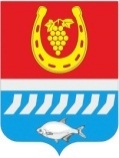 администрациЯ Цимлянского районаПОСТАНОВЛЕНИЕ __.09.2020	                                                  № 	                              	г. ЦимлянскОб утверждении тарифа на дополнительнуюсоциальную услугу - доставка инвалидов к социально значимым объектам(услуга - «Социальное такси»)В соответствии с постановлением Администрации Цимлянского района от 14.08.2020 №585 «О принятии имущества из государственной собственности Ростовской области в муниципальную собственность муниципального образования «Цимлянский район» и передаче его в оперативное управление МБУ «ЦСО» Цимлянского района», руководствуясь ст. 37 Устава муниципального образования  «Цимлянский район», на основании протокола заседания тарифной комиссии Цимлянского района № 4 от 02.09.2020г., Администрация Цимлянского районаПОСТАНОВЛЯЕТ:1. Утвердить тариф на дополнительную социальную услугу - доставка инвалидов к социально значимым объектам (услуга - «Социальное такси»), оказываемую муниципальным бюджетным учреждением «Центр социального обслуживания граждан пожилого возраста и инвалидов» Цимлянского района, согласно приложению к настоящему постановлению.2. Постановление вступает в силу со дня его официального опубликования.3. Контроль за выполнением постановления возложить на заместителя главы Администрации Цимлянского района по социальной сфере Кузину С.Н.Глава АдминистрацииЦимлянского района                                                                  В.В. СветличныйПостановление вносит муниципальное бюджетноеучреждение «Центр социальногообслуживания граждан пожилоговозраста и инвалидов» Цимлянского района                                       Приложение                                                                             к постановлению Администрации Цимлянского района                от _.09.2020  № ____Тарифна дополнительную социальную услугу по доставкеинвалидов к социально значимым объектам (услуга - «Социальное такси»)Управляющий делами                                                                            А.В. КуликN п/пВид услугиЕд. измеренияСтоимость предоставления 1 услуги (в рублях)Услуга "Социальное такси":1- расчетный тариф на 1 минуту ожидания социального такси (после 30 минут)руб. за 1 мин.1,602- стоимость 1 км. пути:1 км10,343- оказание помощи при посадке и высадке1 услуга50,00